SISTEMATIKA  PENULISAN  MAKALAH  KELOMPOKCOVERBerisi JUDUL makalah, pernyataan yang menerangkan maksud penulisan makalah, Nama Kelompok lengkap dengan Nama Anggotanya, Logo Unikom, Institusi Program Studi, Fakultas dan Universitas, diakhiri tahun pembuatan makalah. Contoh Cover terlampir KATA PENGANTARBerisi beberapa paragraf yang mengungkapkan rasa syukur kepada Tuhan YME, Maksud dan Judul Makalah, Penerimaan kritik dan saran serta ucapan terima kasih kepada semua pihak yang telah membantu penyelesaian makalah, diakhiri harapan penulis dan ditutup dengan nama kota koma tanggal, bulan dan tahun.DAFTAR ISIMenguraikan isi setiap lembar dalam makalah. Konsekuensinya setiap lembar harus diberi nomor halaman.BAB   I  PENDAHULUANLatar BelakangMenguraikan mengapa judul tersebut dipilih. Apa daya tariknya? Dan bagaimana aktualitasnya saat ini.Perumusan MasalahMerumuskan masalah yang terkandung dalam judul makalah dengan kalimat pertanyaan. Maksud dan TujuanMenjelaskan apa maksud dan tujuan dari judul makalah yang dimaksud.BAB  II  PEMBAHASAN	2.1   Telaah PustakaMemaparkan beberapa teori dari ahli/pakar yang terkait dengan judul   makalah. Hendaknya mengikuti aturan pengutipan yang benar, agar terhindar dari perbuatan Plagiat.	2.2   Hasil Diskusi KelompokPada bagian ini berisi hasil pembahasan yang didasarkan pada hasil diskusi kelompok.BAB III  PENUTUP	Berisi Kesimpulan dan Saran berdasarkan hasil pembahasan di atas.DAFTAR PUSTAKAMenguraikan referensi yang digunakan. Sumber utamanya adalah buku yang relevan dengan mata kuliah dan judul makalah.Contoh: Syafiie, Inu Kencana. 2011. Etika Pemerintahan. Jakarta:Rineka Cipta.LAMPIRAN-LAMPIRANBerisi foto atau dokumentasi yang menjadi data pendukung dalam makalah bilamana diperlukan.Lay-out:Gunakan Kertas putihFont Size 12, Times New RomanSpasi 1,5Isi makalah min 30 halamanDijilid Plastik Mica, berdasarkan warna kelas masing-masing.Dikumpulkan pada saat UTS !!Kesepakatan Pemilihan Warna Kelas:4IP-1 Kepemimpinan Warna BENING3IP-1 Metode Penelitian Kualitatif Warna …2IP-1 Etika Pemerintahan Warna BIRU3TA-1 Kewarganegaraan Warna …DKV-8 Pancasila Warna …SJ-1 Kewarganegaraan Warna PINKAkuntansi A Unjani – Kewarganegaraan Warna … Akuntansi B Unjani – Kewarganegaraan Warna … Akuntansi DIII Unjani – Pancasila Warna KUNINGIP-Unjani e-Government Warna …Contoh Cover								 Warna sesuai KelasJUDUL MAKALAHM A K A L A H Diajukan untuk memenuhi salah satu tugas Mata Kuliah Etika Pemerintahan Semester III pada Program Studi Ilmu PemerintahanDosen: Dr. Dewi Kurniasih, S.IP.,M.Si.NAMA KELOMPOKKETUA KELOMPOK	:ANGGOTA			:NAMA MAHASISWA		NIMNAMA MAHASISWA		NIMNAMA MAHASISWA		NIM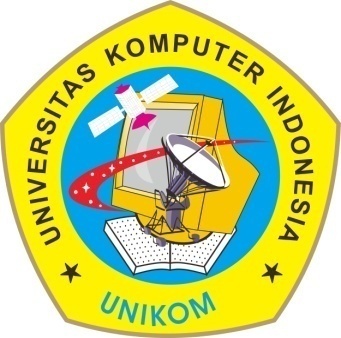 PROGRAM STUDI ILMU PEMERINTAHANFAKULTAS ILMU SOSIAL DAN ILMU POLITIKUNIVERSITAS KOMPUTER INDONESIABANDUNG, 2 0 1 4TEMA  MAKALAH  KELOMPOKDaftar Kelompok Etika Pemerintahan Tema		: Kolusi, Korupsi dan NepotismeKetua 		: Yoga PermanaAnggota	: 1. Acep Hamdani		  2. M. Rizki Ghifari		  3. M. Ramdan Hidayat		  4. Egi Feri Tema : Isu SARA dalam Berpolitik      2.    ketua  		: Andi Pratama              Anggota	: 1. M. Ryan Pratama			  2. Anton Rizkyana Putra			  3. Cikal RamadhanTema		: Ketidakpuasan Konsumen Pelayanan Publik	     3.    Ketua 		: Feri Yulianto             Anggota 	: 1. Vebriani Rius Ramdhani			  2. Fulki Hafiyyan			  3. Yogi Agung Firmansyah			  4.  Anton Nugraha SutopoTema: UU No. 5 Tahun 2014 tentang Aparatur Sipil Negara (ASN)      4.    Ketua 		: Aris Pathul Hadi            Anggota 	: 1. Clara Tindanguli			  2. Chandra Dwi Prasetya			  3. Azhar Adithiya D. M			              4. Yogi PrayogoTema		: RUU Etika Penyelenggaraan Negara     5.   Ketua 		: Asep Dandan Mustofa           Anggota	: 1. A. Agung Radiawan			  2. David Ricardo			  3. M. Endar Suhendri			  4. Angga Maulana EfendiTema		: Praktek Asusila6. 	Ketua 		: Monica Agneta V.B    	Anggota	: 1. Moch.Zulfikar.J.R			  2. Andris  Alfanur Rosid			  3. Hizra Alini Aswad V